Art MasterpieceGrade 5th – 2nd QuarterLesson: Vincent Van GoghThank you for volunteering to teach the students an Art Masterpiece Lesson!Please coordinate with your teacher on a day and time, it is flexible and should be convenient for both of you.  The lesson should take about 1 hour of your time in the kid’s classroom.Review the lesson plan and PowerPoint presentation provided.  Please feel free to add/change the PowerPoint if you would like. There may be a YouTube video embedded into the presentation, it is set to play automatically.  Please be mindful of any ads that may pop up, unfortunately we cannot control that.  Please email the teacher with your final PowerPoint before your scheduled time.  **IT IS VERY IMPORTANT TO PLAY THE SLIDESHOW IN POWERPOINT NOT GOOGLE SLIDES, IF YOU DO NOT, THE SLIDESHOW WILL NOT RUN SEAMLESSLY & PROPERLY**Everything you need for Art Masterpiece are in specific labeled plastic tubs.  The tubs can be found in the work room (front desk can direct you), on the top shelf, labeled by grade.  After you have finished teaching the Art Masterpiece Lesson, please ensure to clean all supplies & pack everything back into the tub so the next class can use it.  Activity Instructions:Supplies Provided: White cardstock & oil pastelsGive each child a piece of paper – have them write their name on backPass out oil pastels. Remind them to be gentle with them and they can use their fingers to blend and pull the colors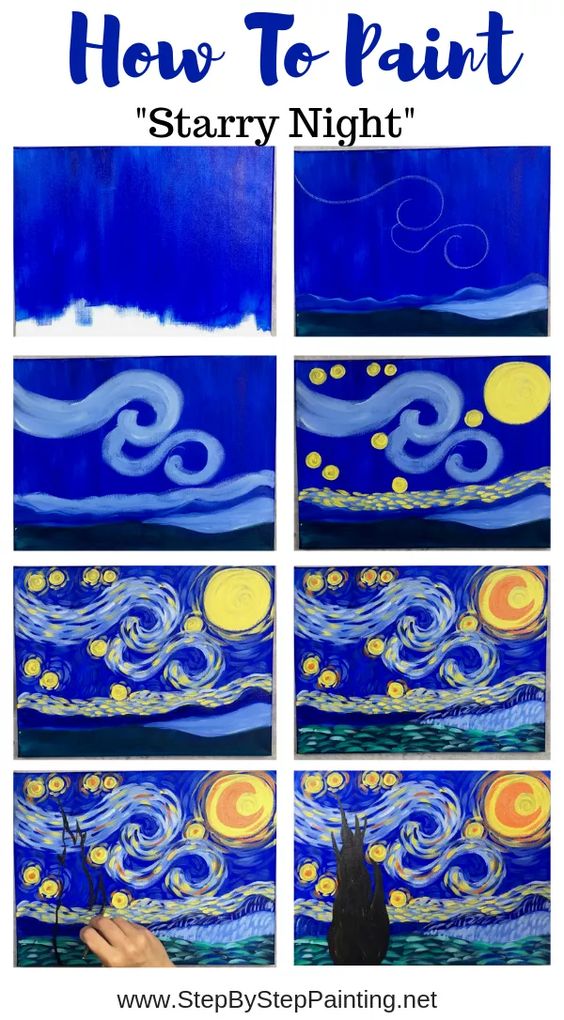 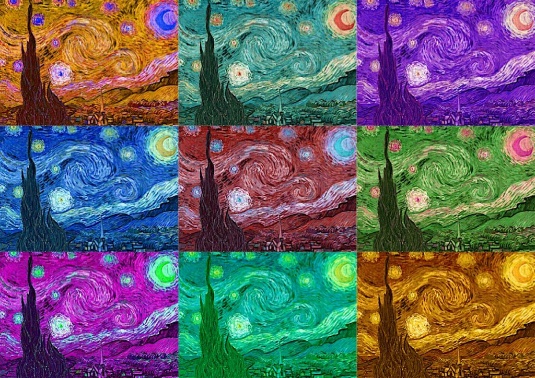 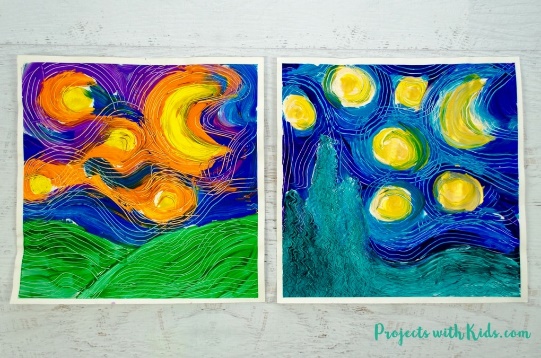 